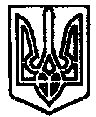       УКРАЇНА	                        ПОЧАЇВСЬКА  МІСЬКА  РАДА                                 СЬОМЕ  СКЛИКАННЯП’ЯТДЕСЯТА СЕСІЯ РІШЕННЯВід «  » грудня 2019 року	ПРОЕКТПро затвердження Програми соціально-економічного та культурного розвитку Почаївської міської об’єднаної територіальної громади на 2020-2022 роки Заслухавши проект Програми соціально-економічного та культурного розвитку Почаївської міської об’єднаної територіальної громади на 2020-2022 роки, відповідно до статті 143 Конституції України, п. 22 ст. 26 Закону України «Про місцеве  самоврядування в Україні», сесія Почаївської міської радиВИРІШИЛА:Затвердити Програму соціально-економічного та культурного розвитку Почаївської міської об’єднаної територіальної громади на 2020-2022 роки згідно додатку 1.Контроль за виконанням даного рішення покласти на постійну комісію з питань соціально-економічного розвитку, інвестицій та бюджету.Чубик А.В.